Cross punisher part 2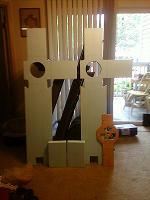  One of my lovely friends has a husband with a garage filled with power tools that came in handy while cutting these out.  I used a jig saw to cut out the crosses and a rotary saw and a scroll saw to cut out the wooden piece.  Afterward there is still a lot of sanding to make the correct shape.  The wooden piece is the trigger/handle.  The two small cross arm pieces will be attached later.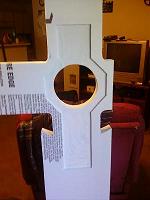 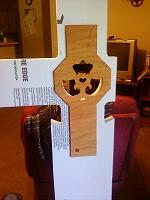   The worse part of this project was carving out the space on the underside of the crosses for the trigger/handle.  I used a dremel rotary tool.  It is important to cut this space a depth of half the thickness of your trigger/handle.  You do not want there to be a lot of wiggle room, you want a tight fit.  Repeat this process on the second cross.  Test the fit before you glue. 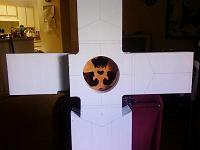 